Приложение 4.Упр.  «Краб».                                                                                                                                                                      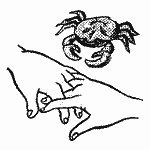 Краб ползет по дну, Выставив свою клешню.Ладони вниз, пальцы перекрещены и опущены вниз. Большие пальцы к себе. Передвигаем на пальчиках ладони сначала в одну сторону, затем в другую.Упр. «Кошка».А у кошки ушки Ушки на макушке, Чтобы лучше слышать Мышь в ее норушке.Средний  и безымянный пальцы упираются в большой. Указательный и мизинец  подняты вверх.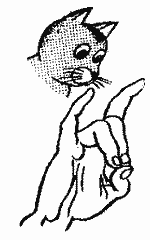 Упр. «Мышка».Серенький комок сидит И бумажкой все шуршит.Средний и безымянный пальцы упираются в большой. Указательный и мизинец согнуты в дуги и прижаты к среднему и безымянному пальцам.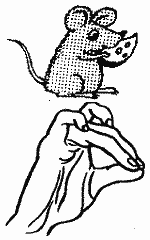 